EK-1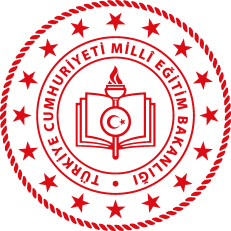 SOSYAL ETKİNLİK KATILIM BELGESİ T.C. Kimlik No	:													Belge No  :Adı ve Soyadı	:												          Tarihi       :Okulun Adı	:											Sınıfı			: Okul No		:                    Millî Eğitim Bakanlığı Sosyal Etkinlikler Yönetmeliğinin ilgili hükümlerince “………………………………………………..” etkinliğine katılımından dolayı bu belge verilmiştir.     
 																	 	………………  		Okul Müdürü